  CONTROL CARD    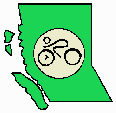 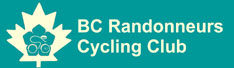 300km Petit Tour de Peace 	July 05, 2021                                                                                                                                              Organized on behalf of BC Randonneurs by E.W. (Wim) Kok  Notes:  (1) this card must be handed in to the ride organizer after the completion of the ride (2) mailed to/dropped at 9616-105 Avenue, Fort St. John, B.C. V1J 2M1					 (3) Don’t forget to sign off at the bottom of this sheet.* These are Alberta Location- times noted are BC times. Name:						Signature: Address:					Location:Bike check: yes/no                                 	2021 Member BC Randonneurs: yes/noRide fee paid: yes/no.  $ 15.00                      	Waiver Signed: yes/no		Finish time:                            Start time:  ________			 Total:Penalty:      ________Final Time	Signature upon Completion:  ___________________________________________	Route 300 Km Brevet Fort St. John – Worsley (AB) July 5, 2021Km  00										Services		West		105 AvenueNorth 		100 Street- becomes Rose Prairie Rd		Km  05East 		Jct RP Rd – 103Rd (Cecil Lake Rd)		Control #1 Goodlow 							Km   60 	Services	BC/AB Border Cecil Lake Rd becomes AB Hwy 64		Km   69East		AB Hwy 64Clear River X 							Km  91Control # 2  Cleardale						Km 101	ServicesEast  	AB Hwy 64			 22 km			Km 123North	Range Rd 726 to Worsley	16 km			Km 139Control # 3	Worsley						Km 139	Services 	East	  Twp Rd 870			11 km			Km 150U Turn @ Jct Twp Rd 870 and Range Rd 70		Km 150	West	Twp Rd 87			11 km			Km 161	South @ Worsley Range Road 726	16 km 			Km 177				West 	Highway 64			22 km			Km 199Control # 4	Cleardale						Km199	ServicesClear River X							Km 209 AB/BC Border						Km 231Follow Cecil Rd to Goodlow 					Km 241Control # 5	Goodlow						Km 241	ServicesWest    continue Cecil Lake Road 	54 km			Km 295South @ Jct 103 Rd – Rose Prairie Rd/100 Street	Km East at 105 Avenue Finish 9616-195 Avenue		Congrats			Km 300	LocationOPENCLOSESTAMPSIGNATUREStart 9616-105 Ave, Fort St. John, BC04:0005:00# 1 GoodlowKM 60 05:46     08:00# 2 Cleardale*KM 10106:58     10:44# 3 Km 150 U-Turn *08:2514:00# 4 Cleardale*KM 199 09:51     17:16# 5 GoodlowKM 24011:08     20:00Finish KM 3009616-105 Ave, Fort St. John.13:00     24:00CONTROL CARD 300km Petit Tour de Peace    PR05/07/2021